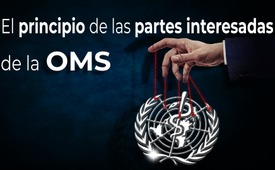 El principio de las partes interesadas de la OMS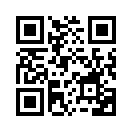 Las empresas farmacéuticas siempre han querido ser partes interesadas en la OMS, es decir, accionistas y, por tanto, responsables de la toma de decisiones.

 En el año 2000, el Pacto Mundial allanó el camino para que la Fundación Bill y Melinda Gates se convirtiera en el mayor donante de la OMS y marcara la pauta en ella.Las empresas farmacéuticas siempre han querido ser partes interesadas, es decir, accionistas, y por tanto responsables de la toma de decisiones en la OMS. La implantación comenzó en el año 2000 con el Pacto Mundial, al que la ONU invitó a las empresas. La estrategia consistía en implicar a las empresas. Se dijo que podrían hacerse cargo de la financiación, que siempre ha sido difícil, y ser así parte de la solución. El resultado fue que los Estados se retiraron cada vez más de la cooperación mundial. Uno de los nuevos socios privados fue la Fundación Bill y Melinda Gates, que se convirtió en el mayor donante de la OMS. Junto con la Alianza GAVI, financiada por la fundación, Bill Gates tomó el control de la OMS. Lo más importante es que estos fondos privados estaban asignados. Sólo podían gastarse en campañas de vacunación. De este modo, la OMS perdió cada vez más todo el poder de decisión.de bri.Fuentes:https://uncutnews.ch/global-coup-detat-die-uebernahme-der-global-governance-durch-unternehmen/Esto también podría interesarle:#BillGates-es - Bill Gates - www.kla.tv/BillGates-esKla.TV – Las otras noticias ... libre – independiente – no censurada ...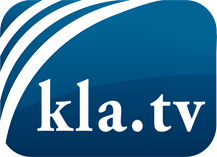 lo que los medios de comunicación no deberían omitir ...poco escuchado – del pueblo para el pueblo ...cada viernes emisiones a las 19:45 horas en www.kla.tv/es¡Vale la pena seguir adelante!Para obtener una suscripción gratuita con noticias mensuales
por correo electrónico, suscríbase a: www.kla.tv/abo-esAviso de seguridad:Lamentablemente, las voces discrepantes siguen siendo censuradas y reprimidas. Mientras no informemos según los intereses e ideologías de la prensa del sistema, debemos esperar siempre que se busquen pretextos para bloquear o perjudicar a Kla.TV.Por lo tanto, ¡conéctese hoy con independencia de Internet!
Haga clic aquí: www.kla.tv/vernetzung&lang=esLicencia:    Licencia Creative Commons con atribución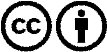 ¡Se desea la distribución y reprocesamiento con atribución! Sin embargo, el material no puede presentarse fuera de contexto.
Con las instituciones financiadas con dinero público está prohibido el uso sin consulta.Las infracciones pueden ser perseguidas.